Music for Lutheran Churches, Schools, and Music ConservatoriesCompositions and arrangements by Martin Dicke available on www.sheetmusicplus.comAs of November 2023Easy Hymns for Keyboard – Piano or Organ (Easy to Intermediate)	24*A Multitude Comes from the East and the West (895813)All Glory, Laud, and Honor (871182)*Angels We Have Heard on High (6640497)Awake, My Heart, with Gladness (6639419)Christ Jesus Lay in Death Strong Bands (870851)Christ the Lord is Risen Today (871440)Cross of Jesus, Cross of Sorrow (871446)From God the Father, Virgin Born (871452)Glory Be to Jesus (871555)*Hark! The Herald Angels Sing (871588)I Know That My Redeemer Lives (871619)Jesus Christ is Risen Today (871655)*Joy to the World (871722)*O Come, O Come, Emmanuel (871794)*O Dearest Jesus, What Law Hast Thou Broken (871842)*O Morning Star, How Fair and Bright (887536)*Of the Father’s Love Begotten (881043)*On Jordan’s Bank the Baptist’s Cry (882038)*Once in Royal David's City (880141)*Savior of the Nations, Come (882326)Silent Night, Holy Night (6659713)*Thy Strong Word (898856)We Praise You, Jesus, at Your Birth (6639291) *When I Survey the Wondrous Cross (898353)Carols for Piano (Intermediate to Intermediate/Advanced)	17*Away in a Manger (688957)*Beside Thy Manger Here I Stand (680355)*Break Forth, O Beauteous Heavenly Light (680385)*Fantasia for Christmas (688949)*From Heaven Above to Earth I Come (688826)*Now Sing We, Now Rejoice (688819)*O Come, O Come, Emmanuel (688802)*O Jesus So Sweet, O Jesus So Mild (680432)*O Little Town of Bethlehem (688799)*O Morning Star, How Fair and Bright (680521)*O Rejoice Ye Christians Loudly (680522)Of the Father’s Love Begotten (688653)*Savior of the Nations, Come (681341)Silent Night, Holy Night (688629)
*Still, Still, Still (688624)We Praise You, Jesus, At Your Birth (681619)*What Child is This (688617)Hymn Accompaniments for Piano (Intermediate to Intermediate/Advanced)	1Silent Night, Holy Night (6659995)Organ – Hymn Intonations (Easy/Intermediate to Intermediate/Advanced)	18A Mighty Fortress Is Our God (902018)*Angels We Have Heard on High (6638631)Christ Jesus Lay in Death’s Strong Bands (AU.9780800658991)Christ, the Word of God Incarnate (907652)*Come, Thou Long-Expected Jesus (6637977)Come, You Faithful, Raise the Strain (907711)Dearest Jesus, We Are Here (901691)Glory Be to God the Father (901635)Have No Fear, Little Flock (AU.9780800658991)Lord Jesus Christ, You Have Prepared (901746)Lord Jesus Think on Me (907639)Lord, Keep Us Steadfast in Your Word (902057)*O Come, O Come, Emmanuel (6637969)O Wondrous Type! O Vision Fair (AU.9780800658991)The Church’s One Foundation (AU.9780800658991)*The King Shall Come When Morning Dawns (6637983)Savior of the Nations, Come (902074)We Give Thee But Thine Own (907667)Organ – Hymn or Chorale Preludes (Intermediate to Intermediate/Advanced)	5*Hark the Glad Sound (663862)I Will Sing My Maker’s Praises (693148)Jesus, Priceless Treasure (693285)Just as I Am, without One Plea (901660)*Of the Father’s Love Begotten (6637975)Choral	9Jesu, Joy of Man’s Desiring – SATB w/ New Translation (6339071)In dulci jubilo (Latin/German) – SATB and Piano (695071)In dulci jubilo (Latin/English) – SATB and Piano (694988)Magnificat (English) – SATBdiv (694228)Nunc dimittis (English) – SATBdiv (694239)*O Come, O Come, Emmanuel – SATBdiv (6623403)*Seven Anglican Chants – SATB (6356771)Sussex Carol (WW1243)*Veni, Veni Emmanuel (Latin) – SATB (6623465)Band	4*A Mighty Fortress – Pachelbel/Bach (6567815)*Jesu, Joy of Man’s Desiring – Beginning Band (6520485)*Jesu, Joy of Man’s Desiring – Concert Band (6532381)*Jesu, Joy of Man’s Desiring – Intermediate Band in F (6530179)Brass	11A Great and Mighty Wonder (6631785)*A Mighty Fortress – Pachelbel/Bach (6564681)*Fanfare, Fugue, and Chorale on CRUCIFER (885890)Fantasia on “A Mighty Fortress” – Praetorius (6639523)*From Depths of Woe I Cry to Thee – Bach (1986307)*God Loved the World So That He Gave (6347563)*I Know That My Redeemer Lives (6348389)Lamb of God, Pure and Holy – Bach (1987285)*Lamb of God, Pure and Holy – Pachelbel (6362011)*Ricercar in C Minor – Pachelbel (6508047)Savior of the Nations, Come (6632273)Woodwinds	5*A Mighty Fortress – Pachelbel/Bach (6564719)*Fantasia on “O Come, O Come, Emmanuel” (6623623)*Lamb of God, Pure and Holy – Pachelbel (6320819)*Partita on “O Sacred Head, Now Wounded” (1955025)*Variations on “Lamb of God, Pure and Holy” (884068)Strings	6*A Mighty Fortress – Pachelbel/Bach (6567613)*Fantasia on “O Come, O Come, Emmanuel” (6623475 or 6623621)*Lamb of God, Pure and Holy – Pachelbel (6362013)*Partita on “O Sacred Head, Now Wounded” (6826353 or 6826375)Solos for Instruments	20Bist du bei mir – Instrumental Edition in Bb (680307)Bist du bei mir – Instrumental Edition in C (6655627)Jesu, Joy of Man’s Desiring – Alto Recorder (6325693 or 6333257)Jesu, Joy of Man’s Desiring – Bassoon (6330763)Jesu, Joy of Man’s Desiring – Cello (6331205)Jesu, Joy of Man’s Desiring – Clarinet (6330705 or 6343703)Jesu, Joy of Man’s Desiring – Flute (6330655 or 6342853)Jesu, Joy of Man’s Desiring – Oboe (6330615 or 6339187)Jesu, Joy of Man’s Desiring – Sop Recorder (6325737 or 6339271)Jesu, Joy of Man’s Desiring – Ten Recorder (6325739 or 6339277)Jesu, Joy of Man’s Desiring – Viola (6331199 or 6340125)Jesu, Joy of Man’s Desiring – Violin (6329845 or 6339925)Duet and Trios for Instruments	13Jesu, Joy of Man’s Desiring – Alto Recorders (6361319)Jesu, Joy of Man’s Desiring – C, Bb, Eb, F Instruments (6361337)Jesu, Joy of Man’s Desiring – Sop/Ten/Alto Recorders (6361317)Pachelbel Canon – 1, 2, or 3 Alto Recorders (6624821)Pachelbel Canon – 1, 2, or 3 Bassoons (6625473)Pachelbel Canon – 1, 2, or 3 Cellos (6624817)Pachelbel Canon – 1, 2, or 3 Clarinets (6625469)Pachelbel Canon – 1, 2, or 3 Flutes (6625465)Pachelbel Canon – 1, 2, or 3 Oboes (6625467)Pachelbel Canon – 1, 2, or 3 Soprano Recorders (6624819)Pachelbel Canon – 1, 2, or 3 Tenor Recorders (6625461)Pachelbel Canon – 1, 2, or 3 Violas (6624815)Pachelbel Canon – 1, 2, or 3 Violins (6624809)Vocal Solos	5Bist du bei mir (German/English) – High Voice (681625)Bist du bei mir (German/English) – Medium-High Voice (680519)Bist du bei mir (German/English) – Medium Voice (680405)Bist du bei mir (German/English) – Medium-Low Voice (680399)Bist du bei mir (German/English) – Low Voice (680391)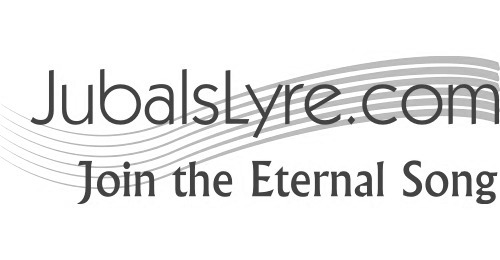 